Таблица размеров детской одежды (Россия)Таблица размеров детских шапочекТаблица соответствия размеров обуви метрической (М) и штрихмассовой (Ш) систем:ВНИМАНИЕ! Раз вы скачали бесплатно этот документ с сайта ПравПотребитель.РУ, то получите заодно и бесплатную юридическую консультацию!  Всего 3 минуты вашего времени:Достаточно набрать в браузере http://PravPotrebitel.ru/, задать свой вопрос в окошке на главной странице и наш специалист сам перезвонит вам и предложит законное решение проблемы!Странно.. А почему бесплатно? Все просто:Чем качественней и чаще мы отвечаем на вопросы, тем больше у нас рекламодателей. Грубо говоря, наши рекламодатели платят нам за то, что мы помогаем вам! Пробуйте и рассказывайте другим!
*** P.S. Перед печатью документа данный текст можно удалить..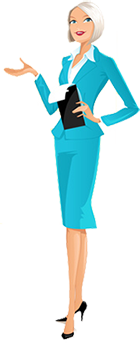 Таблица размеров детской одежды
(для ребенка стандартной комплектации)Таблица размеров детской одежды
(для ребенка стандартной комплектации)Таблица размеров детской одежды
(для ребенка стандартной комплектации)Таблица размеров детской одежды
(для ребенка стандартной комплектации)Таблица размеров детской одежды
(для ребенка стандартной комплектации)Таблица размеров детской одежды
(для ребенка стандартной комплектации)Таблица размеров детской одежды
(для ребенка стандартной комплектации)Таблица размеров детской одежды
(для ребенка стандартной комплектации)Таблица размеров детской одежды
(для ребенка стандартной комплектации)Таблица размеров детской одежды
(для ребенка стандартной комплектации)РазмерРостВозрастВесОбъем груди (A),
смОбъем талии (B),
смОбъем бедер (C),
смДлина шагового шва (D),
смДлина рукаваДвойные размеры18501 месяц3-4 кг41-4341-4341-43 1614 50/5618562 месяца3-4 кг43-4543-4543-45 18 1650/5620623 месяца4-5 кг45-4745-4745-4720 19 62/6822683-6 месяцев5-7 кг47-4946-4847-4922 21 62/6824746-9 месяцев7-9 кг49-5147-4949-51 24 2374/80248012 месяцев9-11 кг51-5348-5051-5327 26 74/8024861,5 года11-12 кг52-5449-5152-543128 86/9226922 года12-14.5 кг53-5550-5253-563531 86/9226983 года13.5-15 кг54-5651-5355-583933 98/104281044 года15-18 кг55-5752-5457-6042 3698/104281105 лет19-21 кг56-5853-5559-6246 38110/116301166 лет22-25 кг57-5954-5661-645041 110/116301227 лет25-28 кг58-6255-5863-6754 43122/128321288 лет30-32 кг61-6557-5966-705846 122/128321349 лет31-33 кг64-6858-6169-7361 48134/1403414010 лет32-35 кг67-7160-6272-7664 51134/1403614611 лет33-36 кг70-7461-6475-806753 146/1523815212 лет35-38 кг7565827055 146/1524015813 лет36-40 кг78678574158/1644216414 лет38-43 кг81698877158/164ВозрастРост (см.)Размер шапки (см.)новорожденный50-54353 месяца56-62406 месяцев62-68449 месяцев68-744612 месяцев74-80471.5 года80-86482 года86-92493 года92-98504 года98-104515 лет104-110526 лет110-116537 лет116-122548 лет122-128559 лет128-1345610 лет134-1405611 лет140-14656-5712 лет146-15256-58М, смШ9,5161016,510,517,5111811,5191219,512,520132113,5221422,5
 М, смШ14,523152415,5251625,516,526172717,5281828,518,5291930М, смШ19,5312031,520,532213321,5342234,522,535233623,5372437,5
 